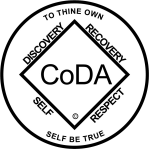 CoDA Service Conference 2023 Motion FormCheck one:    __ Motion (Board - CoDA Inc.)                        __ Motion (Board - CoRe – CoDA Resource Publishing)                       _X_ Motion (Committee)                            Committee Name - _CoDAteen_____________________   __ Motion (VE - Voting Entity)        Voting Entity Name- _____________________________ Submitted Date: May 10th, 2023Due 75 day prior to CoDA Service Conference (CSC)	Motion Number: 4Revision #: _____________		Revision Date: _____Due 75 day prior to CoDA Service Conference (CSC)Motion Name: “What is CoDAteen” Pamphlet Motion: To endorse the “What is CoDAteen?” Pamphlet as attached. Intent, background, other pertinent information: To inform the CoDA Fellowship about what is CoDAteen, what is the purpose of a CoDAteen meeting, the structure, behavior and security minimum requirements, adult sponsor roles and responsibilities and sponsor training resources. Remarks: This document has been revised by the CoDAteen and CoDA Literature Committees. We encourage Delegates, committees and groups to use the 15-day revision period to offer any suggested changes or edits. Please send to codateen@coda.org   See attachmentThis motion requires changes to: (please check any that apply)_____ Bylaws		____  	FSM P1		____  	FSM P2____  	FSM P3		____  	FSM P4		____  	FSM P5____  	Change of Responsibility _________________________________________________(Data Entry Use Only)Motion result: _______________________________________ Please email to submitcsc@coda.org (If you want assistance writing your motion, please send email to Board@CoDA.org)